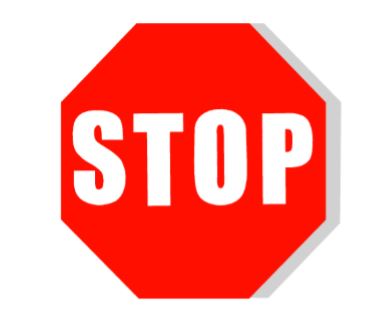 DO NOT INSTALL A “SMART” WATERMETER AT THIS PROPERTY OWNER IS “OPTING OUT” PER REQUEST TO RMWDThe owner does NOT consent to the installation of a wireless Smart Water Meter; also known as a “radio-read meter”, AMR, AMI, Digital Meter, Advanced Meter or Advanced Digital Meter.